BFY Community Reference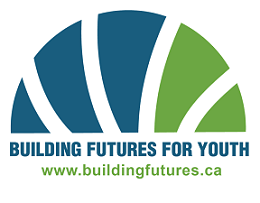 STUDENTS complete the above information, and ask the remainder of the form to be completed by someone who is NOT a family member (who you have regular contact with in recent years).How do you know the student?  How long have you known the student? ________________________________________________Please check the attributes you believe the student demonstrates well:Punctual & DependableReliable Independent WorkTeamwork SkillsTakes InitiativeProper Time ManagementMaturityAccountabilityPositive AttitudeSafety Conscience Respectful of OthersThe Building Futures for Youth program offers students the opportunity to gain valuable Safety training, earn high school credits and Apprenticeship hours, and explore a construction career through a paid summer job. Please tell us why you feel the Student is a good candidate for Building Futures for Youth.Reference Signature________________________________________ Date____________________NamePhoneEmailReference NamePhone